Western Australia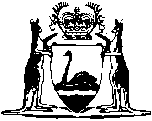 Radioactive Substances Act 1954		This Act was repealed by the Radiation Safety Act 1975 s. 5(1) (No. 44 of 1975) as at 7 May 1976.		There are no Word versions of this Act, only PDFs in the Reprinted Acts database are available.